UNIVERSIDAD NACIONAL 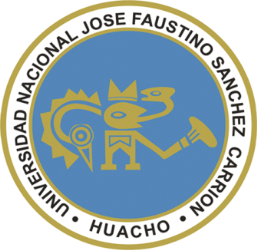 JOSE FAUSTINO SÁNCHEZ CARRIÓNFACULTAD DE CIENCIAS SOCIALESESCUELA PROFESIONAL DE TRABAJO SOCIALDATOS GENERALESSUMILLA Y DESCRIPCIÓN DEL CURSOCAPACIDADES AL FINALIZAR EL CURSOINDICADORES DE CAPACIDADES AL FINALIZAR EL CURSOV.- DESARROLLO DE LAS UNIDADES DIDACTICAS:VI.	MATERIALES EDUCATIVOS Y OTROS RECURSOS DIDÁCTICOSEn las sesiones de aprendizaje se considera la participación activa de los estudiantes para desarrollar los contenidos y actividades educativas previstas, dentro y fuera del aula, contando con la dirección  y supervisión del docente. El profesor se constituye en un mediador; por ello organiza, orienta y facilita, con iniciativa y creatividad, el proceso de construcción de conocimientos de sus estudiantes. Proporciona información actualizada y resuelve dudas de los estudiantes incentivando su participación activa. Los estudiantes, en equipo de seis como máximo, elaborarán y presentarán un informe de la intervención en gestión de una unidad o programa social.MEDIOS ESCRITOS.- Guía resumen por unidades- Separatas con contenidos temáticos- Fotocopia de textos seleccionados- Diarios y revistas  especializadasMEDIOS VISUALES Y ELECTRONICOSPizarra, Proyector multimediaTV, VHS, videosMedios electrónicos: Websites relacionados a la asignatura para investigar temas de actualidad, correo electrónico.VII.	EVALUACIÓNReglamento Académico General aprobado en Consejo Universitario según  R.CU.Nª0105-2016.CU-UNJFSC del 01/03/2016.Art. 121.  Asistencia de clases obligatoria, más del 30% inasistencias injustificada, desaprueba la asignatura.Artº130. Calificación de carácter cuantitativo vigesimal, escala 0 a 20. Nota promocional mínima es 11. La fracción 0.5 es válida para nota promocional a favor del alumno.Siendo el promedio final (PF), el promedio simple de los promedios ponderados de cada módulo (PM1, PM2, PM3, PM4); calculado de la siguiente manera:		        PM1+ PM2+PM3+PM4		PF=			       4EVIDENCIAS DE CONOCIMIENTO.Resolución de problemas relacionados con el temaEntrevistasCuestionariosEvaluación escrita de la I Unidad didácticaEvaluación escrita de la II Unidad didácticaEvaluación escrita de la III Unidad DidácticaEvaluación escrita de la IV Unidad DidácticaEVIDENCIA DE DESEMPEÑO.Observación en la práctica de campo para conocer sus comportamientos y acciones que realiza.Diagnostico social del entorno donde se desarrollará el proyecto social.Ciclo del Proyecto (organizador visual).Matriz de marco lógico del proyecto.Maqueta de la zona focalizada del proyecto.Estructura del proyecto de desarrollo de bienestar social.EVIDENCIA DE PRODUCTO.	-  Presentación de un informe de la intervención de gestión de Recursos Humanos de una unidad o programa social.Diseña un diagnostico social.Domina la estructura del ciclo del proyecto de desarrollo de bienestar social.Describe los elementos de la matriz de marco lógico del proyecto.Esboza la estructura de un proyecto de bienestar social.VIII. BIBLIOGRAFÍA Y REFERENCIAS WEBLÍNEA DE CARRERAGESTIÓN DE BIENESTAR Y RECURSOS HUMANOSCURSOGESTGIÓN DE RECURSOS HUMANOS Y TRABAJO SOCIALCÓDIGO24356HORAS5 HORAS. 1 Teoría, 4 PrácticaDOCENTEM(a) IRMA VIOLETA MORALES RAMIREZ El curso corresponde al área de Formación Profesional Especializada, de la línea de carrera de Gestión de Bienestar Social y Recursos Humanos, siendo de carácter teórico práctico, dividido en cuatro unidades didácticas. Su propósito: usa la gerencia de recursos humanos en base a la normatividad laboral, para desarrollar calidad de vida en el trabajo, facilitando la dinámica organizacional sustentada en ética y responsabilidad social. Contenidos: Gestión de los Recursos Humanos.- Fases de su Evolución Histórica, Funciones de la Gestión. Objetivos. Planificación y aplicación de Políticas Estratégicas de Recursos Humanos. Técnicas para organizar y seleccionar personal que participen en el planeamiento y programación del Bienestar Social y Desarrollo Humano. Tendencias actuales de la Gestión de Recursos Humanos.La práctica del curso se desarrollará en la modalidad de práctica de campo, en una unidad de servicio social donde identificara la administración de recursos humanos observando la calidad de vida en el trabajo y las prestaciones sociales. Concluye con la presentación de un plan de prestaciones sociales o informe de calidad de vida en el trabajo.Administración en Trabajo SocialTécnicas e instrumentos y herramientas de la administración en Trabajo Social.Administración De Recursos Humanos E Implementación Dela Oficina De Trabajo SocialLa práctica de la asignatura será desarrollada en la modalidad de práctica de campo en instituciones públicas o privadas u organizaciones de base bajo la modalidad de práctica de campo.Concluye con la presentación de un informe de la intervención administrativa de una unidad o programa social.CAPACIDAD DE LA UNIDAD DIDACTICANOMBRE DE LA UNIDAD DIDACTICASEMANAS UNIDAD IEn el contexto  interpreta políticas modernas de la gestión de Recursos Humanos POLITICAS MODERNAS DE LA GESTION DE RECURSO HUMANOS1- 4UNIDADIIAnaliza el sistema de Recursos HumanosSISTEMA DE RECURSOS HUMANOS5.8UNIDADIIITomando como referencia los planteamientos teóricos metodológicos de la agestión de Recursos Humanos, explica la relación con Trabajo Social y la importancia para el desempeño profesional.GESTIÓN DE RECURSOS HUMANOS EN ORGANIZACIONES PUBLICAS Y PRIVADAS9-12UNIDADIVAnte la labor del Trabajador Social en relación a Gestión en Recursos Humanos realiza registros de la oficina propuestos de política de bienestar social para su clima laboral adecuado y la seguridad y salud en el trabajo.PROPUESTAS DE GESTIÓN EN BIENESTAR DE RECURSOS HUMANOS13-15NÚMEROINDICADORES DE CAPACIDAD AL FINALIZAR EL CURSO1Expone las políticas modernas de la gestión de recursos humanos2Debate sobre las  políticas modernas de la gestión de recursos humanos3Diseña un mapa conceptual  sobre  la temática trabajada en aula 4Expone sobre los sistemas de gestión de recursos humanos5Expone  las etapas del proceso gestión6Identifica los instrumentos de gestión administrativa7Diferencia los instrumentos de gestión tradicionales con los establecidos por SERVIR8Identifica la importancia del sistema de recursos humanos9Expone el marco conceptual  sobre gestión de recursos humanos en trabajo social10Identifica la importancia de  gestión en recursos humanos11Expone el marco conceptual  de gestión en recursos humanos en Trabajo Social.12Propone propuestas de política de bienestar social para recursos humanos13Elabora un informe de la intervención en gestión de recursos humanos de una unidad o programa del trabajador social.CAPACIDAD  DE LA UNIDAD DIDÁCTICA I : En el contexto analizar la modernización nacional de la gestión pública del estado peruano de los recursos humanos en las organizacionesCAPACIDAD  DE LA UNIDAD DIDÁCTICA I : En el contexto analizar la modernización nacional de la gestión pública del estado peruano de los recursos humanos en las organizacionesCAPACIDAD  DE LA UNIDAD DIDÁCTICA I : En el contexto analizar la modernización nacional de la gestión pública del estado peruano de los recursos humanos en las organizacionesCAPACIDAD  DE LA UNIDAD DIDÁCTICA I : En el contexto analizar la modernización nacional de la gestión pública del estado peruano de los recursos humanos en las organizacionesCAPACIDAD  DE LA UNIDAD DIDÁCTICA I : En el contexto analizar la modernización nacional de la gestión pública del estado peruano de los recursos humanos en las organizacionesCAPACIDAD  DE LA UNIDAD DIDÁCTICA I : En el contexto analizar la modernización nacional de la gestión pública del estado peruano de los recursos humanos en las organizacionesCAPACIDAD  DE LA UNIDAD DIDÁCTICA I : En el contexto analizar la modernización nacional de la gestión pública del estado peruano de los recursos humanos en las organizacionesCAPACIDAD  DE LA UNIDAD DIDÁCTICA I : En el contexto analizar la modernización nacional de la gestión pública del estado peruano de los recursos humanos en las organizacionesSemanaContenidos Contenidos Contenidos Contenidos Estrategia didácticaEstrategia didácticaIndicadores de logro de la capacidad SemanaConceptualProcedimentalProcedimentalActitudinalEstrategia didácticaEstrategia didácticaIndicadores de logro de la capacidad 1Modernización nacional de la gestión pública en el estado peruano Elabora un cuadro de la gestión pública moderna del estado peruanoElabora un cuadro de la gestión pública moderna del estado peruanoReconoce y valora la gestión público modernaInducción – deducción  , análisis Inducción – deducción  , análisis Expone el marco conceptual de la gestión pública moderna del estado2 Importancia de los recursos    humanos en las organizaciones Realiza un resumen de la importancia de los recursos humanos en la organizaciónRealiza un resumen de la importancia de los recursos humanos en la organizaciónAsume con responsabilidad las tareas de recolección del temaExposición , diálogo  Exposición , diálogo  Debate sobre la importancia de recursos humanos en la organizaciones 3Recursos humanos y gestión por procesos y resultadosElabora un cuadro de gestión por procesos y resultadosElabora un cuadro de gestión por procesos y resultadosComparte artículos y textos relacionados a gestión por procesos y resultadosExposición , diálogo  Exposición , diálogo  Diseña un mapa conceptual sobre la temática , trabajado en aula 4Sistema de gestión de recursos humanos, Públicos - Privado ( antecedentes )Intercambia opiniones sobre la importancia de los recursos humanos en las organizaciones Público - PrivadoIntercambia opiniones sobre la importancia de los recursos humanos en las organizaciones Público - PrivadoOpina y dialoga sobre diversos temas relacionados a la gestión de recursos humanos.Trabajo en equipo Trabajo en equipo Elabora un cuadro comparativo del sistema de gestión de recursos humanos públicos y PrivadosUnidad Didáctica I :EVALUACIÓN DE LA UNIDAD DIDÁCTICAEVALUACIÓN DE LA UNIDAD DIDÁCTICAEVALUACIÓN DE LA UNIDAD DIDÁCTICAEVALUACIÓN DE LA UNIDAD DIDÁCTICAEVALUACIÓN DE LA UNIDAD DIDÁCTICAEVALUACIÓN DE LA UNIDAD DIDÁCTICAEVALUACIÓN DE LA UNIDAD DIDÁCTICAUnidad Didáctica I :EVIDENCIA DE CONOCIMIENTOSEVIDENCIA DE CONOCIMIENTOSEVIDENCIA DE PRODUCTOEVIDENCIA DE PRODUCTOEVIDENCIA DE PRODUCTOEVIDENCIA DE DESEMPEÑOEVIDENCIA DE DESEMPEÑOUnidad Didáctica I :Evaluación escrita de la unidad didácticaEvaluación escrita de la unidad didáctica Mapa conceptual y cuadro comparativo de la gestión de recursos humanos en la organización pública y privado del estado peruano  Mapa conceptual y cuadro comparativo de la gestión de recursos humanos en la organización pública y privado del estado peruano  Mapa conceptual y cuadro comparativo de la gestión de recursos humanos en la organización pública y privado del estado peruano Diseña un mapa conceptual sobre  la temática, trabajando en aula y elabora un cuadro comparativo sobre el tema de gestión de recursos humanos por procesos y resultados.Diseña un mapa conceptual sobre  la temática, trabajando en aula y elabora un cuadro comparativo sobre el tema de gestión de recursos humanos por procesos y resultados.CAPACIDAD  DE LA UNIDAD DIDÁCTICA II :  Analiza el sistema de recursos humanos CAPACIDAD  DE LA UNIDAD DIDÁCTICA II :  Analiza el sistema de recursos humanos CAPACIDAD  DE LA UNIDAD DIDÁCTICA II :  Analiza el sistema de recursos humanos CAPACIDAD  DE LA UNIDAD DIDÁCTICA II :  Analiza el sistema de recursos humanos CAPACIDAD  DE LA UNIDAD DIDÁCTICA II :  Analiza el sistema de recursos humanos CAPACIDAD  DE LA UNIDAD DIDÁCTICA II :  Analiza el sistema de recursos humanos CAPACIDAD  DE LA UNIDAD DIDÁCTICA II :  Analiza el sistema de recursos humanos CAPACIDAD  DE LA UNIDAD DIDÁCTICA II :  Analiza el sistema de recursos humanos SemanaContenidos Contenidos Contenidos Contenidos Estrategia didácticaEstrategia didácticaIndicadores de logro de la capacidad SemanaConceptualProcedimentalProcedimentalActitudinalEstrategia didácticaEstrategia didácticaIndicadores de logro de la capacidad 5Clasificación del sistema de recursos humanos Identifica la clasificación del sistema de recursos humanos Identifica la clasificación del sistema de recursos humanos Analiza el sistema de recursos humanos Exposición  , diálogo Exposición  , diálogo Expone la clasificación del sistema de recursos humanos 6Planificación de políticas y organización del trabajoIdentificar políticas de organización de trabajo Identificar políticas de organización de trabajo Aplica los conocimientos de planificación de políticas del trabajoExposición  , diálogoExposición  , diálogoExpone la planificación de políticas  y organización del trabajo7Lineamientos de política nacional para el desarrollo de recursos humanos Identifica política para el desarrollo de recursos humanos Identifica política para el desarrollo de recursos humanos Aplica los conocimientos de políticas en el desarrollo de recursos humanos Exposición  , diálogoExposición  , diálogoIdentifica las políticas de desarrollo de recursos humanos8Gestión del empleo , funciones y productoIdentifica los mecanismos de gestión de empleo Identifica los mecanismos de gestión de empleo Aplica los conocimientos de gestión del empleo , funciones y producto Exposición  , diálogoExposición  , diálogoIdentifica la gestión del empleo, funciones y producto.9Evaluación ParcialUnidad Didáctica II :EVALUACIÓN DE LA UNIDAD DIDÁCTICA    / resultado – reporte y publica EVALUACIÓN DE LA UNIDAD DIDÁCTICA    / resultado – reporte y publica EVALUACIÓN DE LA UNIDAD DIDÁCTICA    / resultado – reporte y publica EVALUACIÓN DE LA UNIDAD DIDÁCTICA    / resultado – reporte y publica EVALUACIÓN DE LA UNIDAD DIDÁCTICA    / resultado – reporte y publica EVALUACIÓN DE LA UNIDAD DIDÁCTICA    / resultado – reporte y publica EVALUACIÓN DE LA UNIDAD DIDÁCTICA    / resultado – reporte y publica Unidad Didáctica II :EVIDENCIA DE CONOCIMIENTOSEVIDENCIA DE CONOCIMIENTOSEVIDENCIA DE PRODUCTOEVIDENCIA DE PRODUCTOEVIDENCIA DE PRODUCTOEVIDENCIA DE DESEMPEÑOEVIDENCIA DE DESEMPEÑOUnidad Didáctica II :Evaluación escritaEvaluación escritaCuadro Cuadro Cuadro  Diseño de cuadro  Diseño de cuadro CAPACIDAD  DE LA UNIDAD DIDÁCTICA III :  Aplicar el sistema de gestión de recursos humanos en organizaciones públicas y privadas CAPACIDAD  DE LA UNIDAD DIDÁCTICA III :  Aplicar el sistema de gestión de recursos humanos en organizaciones públicas y privadas CAPACIDAD  DE LA UNIDAD DIDÁCTICA III :  Aplicar el sistema de gestión de recursos humanos en organizaciones públicas y privadas CAPACIDAD  DE LA UNIDAD DIDÁCTICA III :  Aplicar el sistema de gestión de recursos humanos en organizaciones públicas y privadas CAPACIDAD  DE LA UNIDAD DIDÁCTICA III :  Aplicar el sistema de gestión de recursos humanos en organizaciones públicas y privadas CAPACIDAD  DE LA UNIDAD DIDÁCTICA III :  Aplicar el sistema de gestión de recursos humanos en organizaciones públicas y privadas CAPACIDAD  DE LA UNIDAD DIDÁCTICA III :  Aplicar el sistema de gestión de recursos humanos en organizaciones públicas y privadas CAPACIDAD  DE LA UNIDAD DIDÁCTICA III :  Aplicar el sistema de gestión de recursos humanos en organizaciones públicas y privadas SemanaContenidos Contenidos Contenidos Contenidos Estrategia didácticaEstrategia didácticaIndicadores de logro de la capacidad SemanaConceptualProcedimentalProcedimentalActitudinalEstrategia didácticaEstrategia didácticaIndicadores de logro de la capacidad 9Gestión de rendimiento : funciones y productosIdentifica la gestión de rendimiento : funciones y productos Identifica la gestión de rendimiento : funciones y productos Concepto de gestión y opina sobre los recursos humanosExposición , diálogo Exposición , diálogo Expone  gestión de recursos humanos : funciones y productos 10Gestión de desarrollo y capacitaciones : funciones y productos Intercambia opinión de gestión de desarrollo de capacitaciones Intercambia opinión de gestión de desarrollo de capacitaciones Reconoce y valora las capacidades en el recurso humanoExposición , diálogo Exposición , diálogo Identifica el valor de las capacitaciones en el desarrollo del recurso humano 11Gestión de compensaciones : funciones y productos Adecua la política de compensaciones en el recurso humano Adecua la política de compensaciones en el recurso humano Dialogo sobre la políticas de recursos humanosExposición , diálogo Exposición , diálogo Debate sobre la política de compensaciones en el recurso humano 12Gestión de relaciones humanos y sociales : funciones y productos Identifica las relaciones humanas y sociales Identifica las relaciones humanas y sociales Dialogo sobre las sociales humanos en el desarrollo de organización Exposición , diálogo Exposición , diálogo Identifica las relaciones humanas en el ámbito organizacional Unidad Didáctica III :EVALUACIÓN DE LA UNIDAD DIDÁCTICAEVALUACIÓN DE LA UNIDAD DIDÁCTICAEVALUACIÓN DE LA UNIDAD DIDÁCTICAEVALUACIÓN DE LA UNIDAD DIDÁCTICAEVALUACIÓN DE LA UNIDAD DIDÁCTICAEVALUACIÓN DE LA UNIDAD DIDÁCTICAEVALUACIÓN DE LA UNIDAD DIDÁCTICAUnidad Didáctica III :EVIDENCIA DE CONOCIMIENTOEVIDENCIA DE CONOCIMIENTOEVIDENCIA DE PRODUCTOEVIDENCIA DE PRODUCTOEVIDENCIA DE PRODUCTOEVIDENCIA DE DESEMPEÑOEVIDENCIA DE DESEMPEÑOUnidad Didáctica III :Evaluación escrita de la unidad didáctica Evaluación escrita de la unidad didáctica  Mapa mental que sistematice el desarrollo de la unidad  Mapa mental que sistematice el desarrollo de la unidad  Mapa mental que sistematice el desarrollo de la unidad Diseña un mapa conceptual mental que sistematice el desarrollo de la unidad Diseña un mapa conceptual mental que sistematice el desarrollo de la unidad CAPACIDAD DE LA UNIDAD DIDÁCTICA IV :Elaborar propuestas de Gestión  en el Bienestar de Recursos HumanosCAPACIDAD DE LA UNIDAD DIDÁCTICA IV :Elaborar propuestas de Gestión  en el Bienestar de Recursos HumanosCAPACIDAD DE LA UNIDAD DIDÁCTICA IV :Elaborar propuestas de Gestión  en el Bienestar de Recursos HumanosCAPACIDAD DE LA UNIDAD DIDÁCTICA IV :Elaborar propuestas de Gestión  en el Bienestar de Recursos HumanosCAPACIDAD DE LA UNIDAD DIDÁCTICA IV :Elaborar propuestas de Gestión  en el Bienestar de Recursos HumanosCAPACIDAD DE LA UNIDAD DIDÁCTICA IV :Elaborar propuestas de Gestión  en el Bienestar de Recursos HumanosCAPACIDAD DE LA UNIDAD DIDÁCTICA IV :Elaborar propuestas de Gestión  en el Bienestar de Recursos HumanosCAPACIDAD DE LA UNIDAD DIDÁCTICA IV :Elaborar propuestas de Gestión  en el Bienestar de Recursos HumanosSemanaContenidos Contenidos Contenidos Contenidos Estrategia didácticaEstrategia didácticaIndicadores de logro de la capacidad SemanaConceptualProcedimentalProcedimentalActitudinalEstrategia didácticaEstrategia didácticaIndicadores de logro de la capacidad 13Seguridad y Salud en el trabajoIdentifica los planteamientos  de seguridad salud en el trabajoIdentifica los planteamientos  de seguridad salud en el trabajoReconoce y valora la importancia de seguridad y salud en el trabajoExposición , diálogo Exposición , diálogo Expone el mapa conceptual sobre seguridad y salud en el trabajo14Cultura y clima laboralElabora un cuadro comparativo de cultura y clima laborarElabora un cuadro comparativo de cultura y clima laborarAplica los conocimiento sobre el clima laboral en la organizaciónExposición , diálogo Exposición , diálogo Identifica la importancia del  clima laboral adecuado en el recurso humano y organizacional15Promoción, prevención y prestaciones de salud Realiza un resumen sobre promoción, prevención y prestaciones social Realiza un resumen sobre promoción, prevención y prestaciones social Reconoce y aplica las acciones de promoción y prevención con fines de mejorar la calidad laboralExposición , diálogo Exposición , diálogo Identifica la importancia de la promoción prevención en el recurso humanos de la organización 16Bienestar Social y trabajo socialIdentifica el bienestar social en el marco de desarrollo organizacionalIdentifica el bienestar social en el marco de desarrollo organizacionalAplica los conocimientos de bienestar social desde la planificación hasta la evaluación en el mejoramiento de la calidad de vida laborarExposición , diálogo Exposición , diálogo Elabora un informe de la intervención de bienestar social de una unidad o programa social17Segundo Examen Parcialentrega de actasUnidad Didáctica IV :EVALUACIÓN DE LA UNIDAD DIDÁCTICA / resultado – reporte y publica EVALUACIÓN DE LA UNIDAD DIDÁCTICA / resultado – reporte y publica EVALUACIÓN DE LA UNIDAD DIDÁCTICA / resultado – reporte y publica EVALUACIÓN DE LA UNIDAD DIDÁCTICA / resultado – reporte y publica EVALUACIÓN DE LA UNIDAD DIDÁCTICA / resultado – reporte y publica EVALUACIÓN DE LA UNIDAD DIDÁCTICA / resultado – reporte y publica EVALUACIÓN DE LA UNIDAD DIDÁCTICA / resultado – reporte y publica Unidad Didáctica IV :EVIDENCIA DE CONOCIMIENTOSEVIDENCIA DE CONOCIMIENTOSEVIDENCIA DE PRODUCTOEVIDENCIA DE PRODUCTOEVIDENCIA DE PRODUCTOEVIDENCIA DE DESEMPEÑOEVIDENCIA DE DESEMPEÑOUnidad Didáctica IV :Evaluación escrita de la unidad didácticaEvaluación escrita de la unidad didácticaInforme de la intervención administrativa de una unidad o programa social Informe de la intervención administrativa de una unidad o programa social Informe de la intervención administrativa de una unidad o programa social Elabora un informe de la intervención de bienestar social de una unidad o programa socialElabora un informe de la intervención de bienestar social de una unidad o programa socialVariablePonderacionesPonderacionesUnidades Didácticas denominadas MódulosVariableP1P2Unidades Didácticas denominadas MódulosEvaluación de conocimiento30%20%El ciclo académico comprende 04 Módulos. Evaluación de Producto35%40%El ciclo académico comprende 04 Módulos. Evaluación de Desempeño35%40%El ciclo académico comprende 04 Módulos. 